ИСТОРИЯ. Контрольная работа, 2 четверть 	 		Дата проведения:__________ 	Время выполнения: 60 мин.
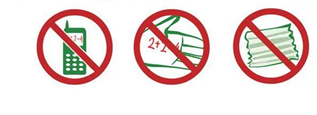 Фамилия: __________________  Класс:_______			Вариант 1Часть 1Запишите свои ответы на задания первой части в данную таблицу под соответствующим номером заданияГде находится (Древняя) Греция?в южной части Балканского полуострова	2) в западной части Азии	3) в Восточной части АфрикиВ Греции в отличие от Египта, Индии и Китаяземля очень плодородная	2) нет полноводных рек	3) нет выхода к морюАвтор поэм «Илиада» и «Одиссея»?Эсхил;	2) Гесиод;	3) Гомер	4) ПиндарКритское царство погибло в результатеприродной катастрофы	2) завоевания врагами	3) эпидемийПоэма «Илиада» повествует оТроянской войне	2) возвращении домой Одессея	3) гибели Критской державыК демосу относилисьзнатные жители Афин	2) крестьяне и ремесленники	3) богатые землевладельцыКакие три мероприятия из названных были осуществлены Солоном? (За полностью правильный ответ – 2 балла)1) для решения важнейших дел созывалось Народное собрание	2) судебные заседания стали закрытыми3) отменено долговое рабство					4) рабство в Афинах было уничтожено5) отменены самые жестокие из законов ДраконтаИлоты в Спартанском государстве — этограждане	2) крестьяне на положении практически рабов	3) наёмные воиныПервые Олимпийские игры состоялись в1200 году до н.э.	2) 776 году до н.э.	3) 525 году до н.э.	4) 322 г. до н.э.Марафонская битва между греками и персами произошла в1) 490 г. до н.э.	3) 480 г. до н.э.	3) 431 г. до н.э.Военачальник, командовавший греками в Марафонском сражении, — этоМильтиад	2) Леонид	3) ФемистоклКакие три мероприятия из перечисленных были проведены Периклом? (За полностью правильный ответ – 2 балла)воздвигнут Парфенон на Акрополестали проводить Олимпийские игрымалоимущие граждане смогли заниматься политической деятельностьювведена плата за исполнение выборных должностейженщины могли участвовать в управлении государствомЧасть 2Используя знания исторических фактов, объясните, как природно-климатические условия Древней Греции повлияли на занятия жителей этой страны? За полностью правильный ответ – 3 балла.Под каждым ниже представленным изображением бога напишите его имя и за какую сферу отвечал/ богом чего он был. Например: Дионис, бог виноградарства, растительности. За полностью правильный ответ – 5 баллов.Определите по карте-схеме о каком известном сражении греко-персидских войн идет речь. Напишите год сражения, имя военачальника, возглавлявшего греческие войска/флот и итог сражения (какая сторона победила). За полностью правильный ответ – 8 баллов (за каждый элемент по 2 балла).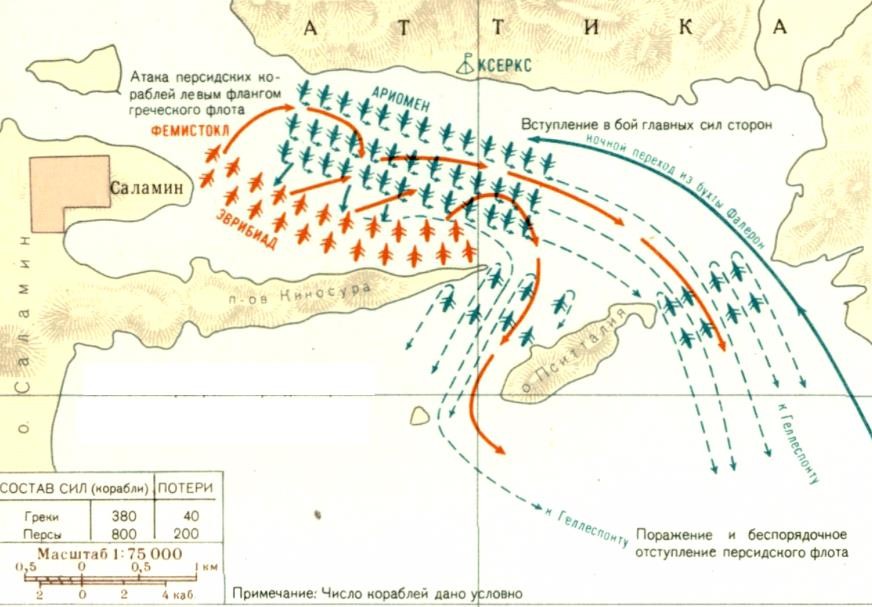 Сражение: _________________________________________________Год сражение: _____________________________________________. Военачальник(-и): ______________________________________________________________________________________________________________________Итог сражения: _______________________________________________________________________________________________________________________________________________________________________________________________________________________________________________________________________________________________________16. Помоги Александру Македонскому заполнить свою страницу в Histogram. (полное выполнение – 4 балла)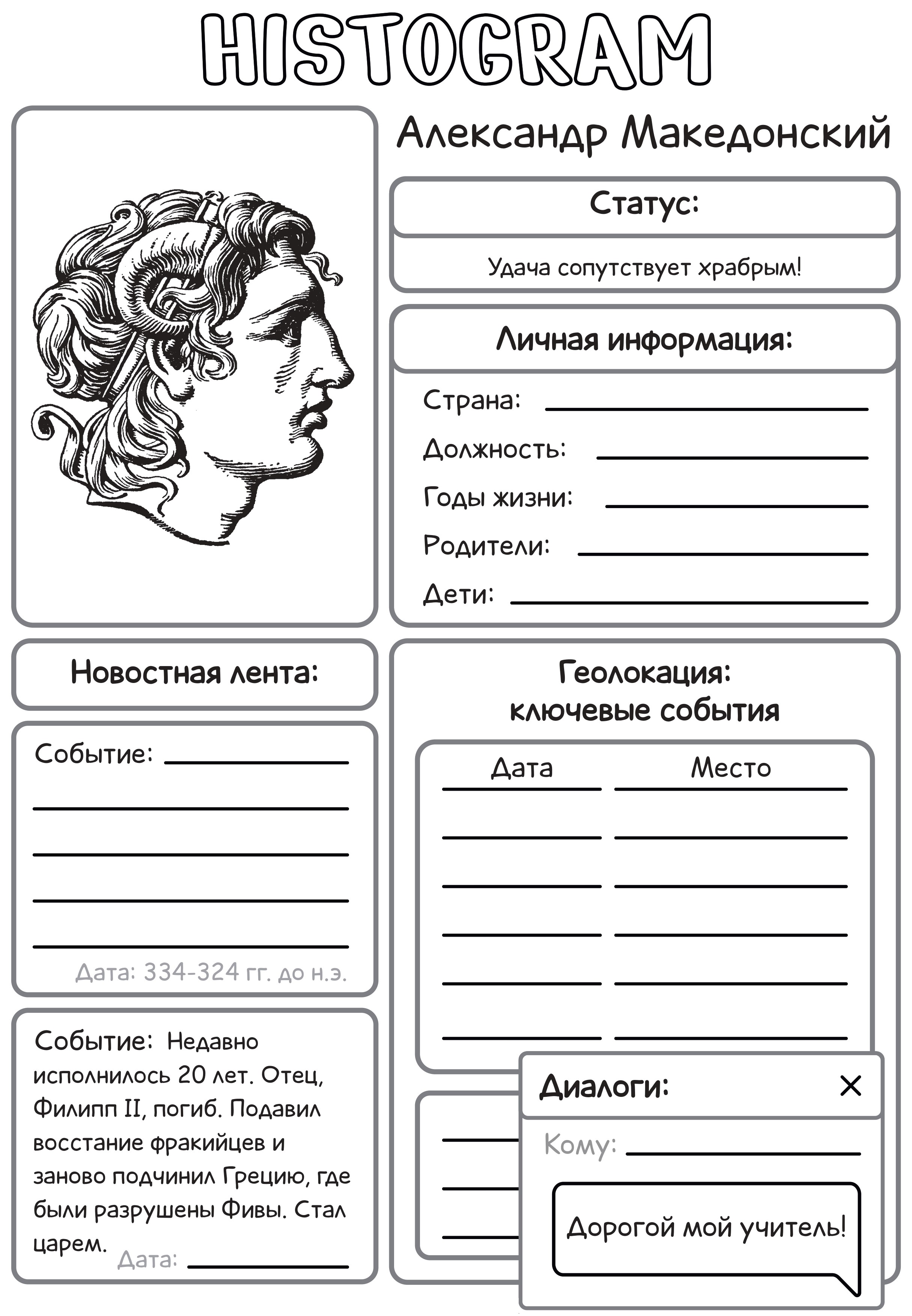 17. Напиши своё отношение к Александру Македонскому и его завоевательным походам (до 2 баллов, в зависимости от полноты ответа)_________________________________________________________________________________________________________________________________________________________________________________________________________________________________________________________________________________________________________________________________________________________________________________________________________________________________________________________________________________________________________________________________________________________________________________________________________________________________________________________________________________________________________________________________________________________________________________________________________________________________________________________________________________________________________________________________________________________________________________________________________________________________________________________________№ задания123456789101112Ваш ответ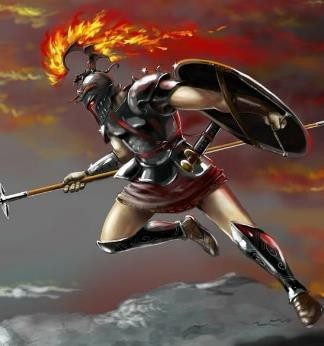 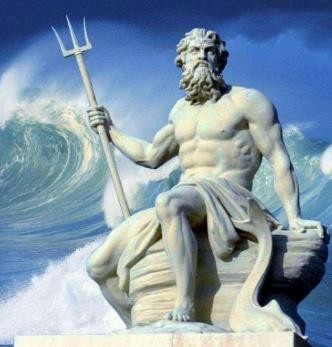 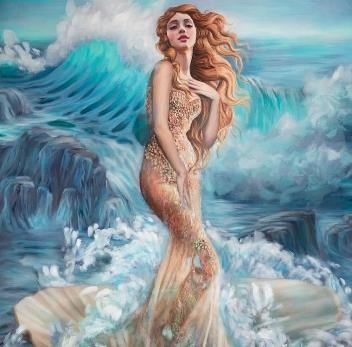 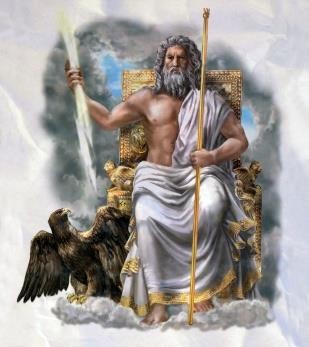 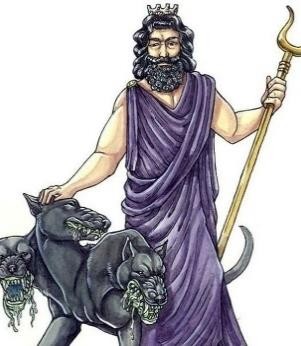 Имя:Имя:Имя:Имя:Имя:Сфера:Сфера:Сфера:Сфера:Сфера: